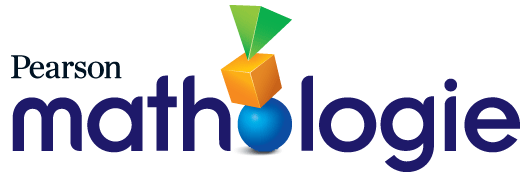 Corrélations de Mathologie 2 (Nombres) – Ontario Trousse d’activités de Mathologie (avant 2022)Les activités indiquées en bleu sont de nouvelles activités qui correspondent au curriculum de l’Ontario 2020. Vous les trouverez sur Mathology.ca et dans les trousses d’activités les plus récentes. Pour plus d’informations, cliquez ici : Mathology.caVous trouverez les fiches reproductibles pour les activités des trousses indiquées ci-dessous, ici : 
Fiches de Mathologie 2 (sélectionnez Trousses d’activités (version nationale)).Corrélations de Mathologie 2 (La modélisation et l’algèbre) – OntarioTrousse d’activités de Mathologie (avant 2022)Corrélations de Mathologie 2 (Le traitement de données et la probabilité) – OntarioTrousse d’activités de Mathologie (avant 2022)Corrélations de Mathologie 2 (La géométrie et La mesure) – OntarioTrousse d’activités de Mathologie (avant 2022)Corrélations de Mathologie 2 (La littératie financière) – OntarioTrousse d’activités de Mathologie (avant 2022)Attente
A1. Habiletés socioémotionnelles en mathématiques et processus mathématiquesMathologie fournit aux enseignants un cadre flexible pour soutenir le développement de l’apprentissage socioémotionnel en mathématiques des élèves : En utilisant diverses ressources qui représentent une variété d'élèves dans des contextes du monde réel, afin que les élèves puissent se voir et voir les autres tout en s'engageant positivement dans des activités mathématiques. En fournissant un soutien différencié qui permet aux élèves de relever les défis, de commencer à un niveau qui leur convient et de progresser à partir de là. En offrant aux élèves la possibilité d'apprendre par le biais de différentes approches, grâce à l'utilisation de ressources numériques (p. ex., outils virtuels) et imprimées (p. ex., cartes d'élèves laminées et les napperons mathématiques), permettant aux élèves de révéler leur pensée mathématique dans un environnement sans risque.En offrant aux élèves diverses possibilités d'apprentissage (classe, petits groupes, équipe), pour travailler en collaboration sur des problèmes mathématiques, partager leur propre réflexion et écouter celle des autres. En incluant une variété de témoignages (construits par et pour les apprenants canadiens) et des occasions de soutenir les contextes locaux (ressources modifiables).Résultats d’apprentissage 2020Trousse d’activités de Mathologie pour la 2e année (avant 2022) Des recommandations pour travailler avec les activités de Mathologie afin de répondre aux nouvelles attentes du curriculum de l’Ontario 2020AttenteB1. Sens du nombre : démontrer sa compréhension des nombres et établir des liens avec leur utilisation dans la vie quotidienneAttenteB1. Sens du nombre : démontrer sa compréhension des nombres et établir des liens avec leur utilisation dans la vie quotidienneAttenteB1. Sens du nombre : démontrer sa compréhension des nombres et établir des liens avec leur utilisation dans la vie quotidienneContenu d’apprentissageNombres naturelsContenu d’apprentissageNombres naturelsContenu d’apprentissageNombres naturelsB1.1 Lire, représenter, composer et décomposer les nombres naturels de 0 jusqu’à 200, à l’aide d’une variété d’outils et de stratégies, dans divers contextes, et décrire de quelles façons ils sont utilisés dans la vie quotidienne.Cartes de l’enseignantEnsemble 2 du domaine Le nombre : Les liens entre les nombres 1 11 : Décomposer jusqu’à 2012 : Les liens entre les nombres 1 : ApprofondissementEnsemble 3 du domaine Le nombre : Les regroupements et la valeur de position13 : Former des nombres14 : Créer une droite numérique16 : Les regroupements et la valeur de position : ApprofondissementEnsemble 5 du domaine Le nombre : Les relations entre les nombres 222 : Des repères sur une droite numérique23 : Décomposer 50Ensemble 9 du domaine Le nombre : La littératie financière44 : Gagner de l’argentCartes des maths au quotidien du domaine Le nombre1A : Compter par bonds sur une grille de 100; Compter par bonds à partir d’un nombre1B : Compter par bonds en faisant des actions2A : Montre-le-moi de diverses façons; Devine mon nombre2B : La capitaine des maths; Créer une droite numérique ouverte3A : Ajouter 103B : Décris-moi5A : Former des nombres5B : Combien de façons ?12 : Les liens entre les nombres 1 : ApprofondissementIncluez des nombres jusqu'à 200. Supprimez les références aux nombres pairs et impairs. Revoyez le tableau d'évaluation pour y inclure des nombres plus grands. Modifiez les exemples des cases 5 à 7 en incluant des nombres plus grands (entre 100 et 200).13 : Former des nombres (révisée)Adaptez l’activité en incluant les nombres jusqu'à 200. Utilisez des réglettes de dix et des cubes unitaires au lieu de cubes emboîtables.14 : Créer une droite numériqueCette activité n'est pas spécifiquement requise par l'Ontario. Elle permet d'ajouter des dizaines, ce qui aidera à atteindre l'objectif de calcul mental jusqu'à 50. Elle permet également 10 plus ou moins sans compter. Adaptez-la lorsque vous êtes prêt. Utilisez des nombres jusqu'à 200. Les élèves peuvent faire des nombres à trois chiffres lorsqu'ils sont prêts.16 : Les regroupements et la valeur de position : ApprofondissementRoulez des cubes numérotés pour obtenir plusieurs chiffres et ajoutez d'autres cartes. Utilisez des nombres à 3 chiffres jusqu'à 200. Utilisez une grille de 100 de 101 à 200. Sur la fiche, ajoutez des questions avec des centaines (par exemple, montrez le nombre en utilisant les centaines, les dizaines et les unités de deux façons. Combien de dizaines supplémentaires faut-il pour faire une autre centaine ?)22 : Des repères sur une droite numériqueCommencez avec des nombres jusqu'à 50 et augmentez-les jusqu'à 200 lorsque les élèves sont prêts. Utilisez une droite numérique ouverte comme outil pour enregistrer les nombres. Les élèves des classes combinées peuvent aller jusqu'à 500. Les élèves créent des cartes d'indices que leurs partenaires doivent résoudre (par exemple : « Je suis entre 100 et 150, mais plus près de 100 »; « Je suis entre 225 et 235, mais plus près de 225 »). Ajustez les chiffres du tableau d'évaluation pour refléter les nouveaux repères.23 : Décomposer 50Commencez avec des nombres jusqu'à 50 et augmentez-les jusqu'à 200 lorsque les élèves sont prêts. Utilisez des réglettes de dix et des cubes unitaires comme outils de comptage. Utilisez-les tel quel pour les accommodations.Composer et décomposer des nombres jusqu'à 200 (nouvelle activité 2020)B1.2 Comparer et ordonner les nombres naturels jusqu’à 200, dans divers contextes.Cartes de l’enseignantEnsemble 2 du domaine Le nombre : Les liens entre les nombres 16 : Comparer des quantités7 : Ordonner des quantités12 : Les liens entre les nombres 1 : ApprofondissementEnsemble 5 du domaine Le nombre : Les liens entre les nombres 222 : Des repères sur une droite numérique12 : Les liens entre les nombres 1 : ApprofondissementIncluez des nombres jusqu'à 200. Supprimez les références aux nombres pairs et impairs. Revoyez le tableau d'évaluation pour y inclure des nombres plus grands. Modifiez les exemples des cases 5 à 7 en incluant des nombres plus grands (entre 100 et 200).Comparer et ordonner des nombres jusqu'à 200 (nouvelle activité 2020)B1.3 Estimer le nombre d’objets dans des ensembles comprenant jusqu’à 200 objets et vérifier son estimation en utilisant des stratégies de dénombrement.Cartes de l’enseignantEnsemble 2 du domaine Le nombre : Les liens entre les nombres 110 : Estimer à l’aide de repères10 : Estimer à l’aide de repèresUtilisez des repères de 10 et 25 avec des représentations de groupes d'objets jusqu'à 100. Enrichissement : ajoutez plus de 100 objets dans le pot ou utilisez des représentations avec des nombres plus grands. Créez une fiche pour compter les collections jusqu'à 100 et jusqu'à 200.Par exemple : Encerclez 10 dans l'image de 100 et ayez une autre copie sans repère encerclé. Encerclez 25 dans l'image de 200 et ayez une autre copie sans repère encerclé.B1.4 Compter jusqu’à 200, y compris par intervalles de 20, 25 et 50, à l’aide d’une variété d’outils et de stratégies.Cartes de l’enseignantEnsemble 1 du domaine Le nombre : Compter1 : Compléter des dizaines2 : Compter de l’avant par bonds 3 : Compter par bonds avec flexibilité4 : Compter à rebours par bonds5 : Compter : ApprofondissementEnsemble 3 du domaine Le nombre : Les regroupements et la valeur de position14 : Créer une droite numérique15 : Regrouper pour compter16 : Les regroupements et la valeur de position : Approfondissement Ensemble 5 du domaine Le nombre : Les liens entre les nombres 224 : Faire des bonds sur une droite numérique25 : Les liens entre les nombres 2 : Approfondissement Cartes des maths au quotidien du domaine Le nombre1A : Compter par bonds sur une grille de 100; Compter par bonds à partir d’un nombre1B : Compter par bonds en faisant des actions3A : Ajouter 103B : Penser aux dizaines8A : Dénombrer des groupes égaux pour déterminer combien; Qu’est-ce que je regarde ?8B : : Combien de blocs ?; Combien de façons ?9 : Des collections de pièces de monnaie14 : Créer une droite numériqueCette activité n'est pas spécifiquement requise par l'Ontario. Elle permet d'ajouter des dizaines, ce qui aidera à atteindre l'objectif de calcul mental jusqu'à 50. Elle permet également 10 plus ou moins sans compter. Adaptez-la lorsque vous êtes prêt. Utilisez des nombres jusqu'à 200. Les élèves peuvent faire des nombres à trois chiffres lorsqu'ils sont prêts.15 : Regrouper pour compterUtilisez le côté C pour compter jusqu'à 200 en utilisant différents nombres.16 : Les regroupements et la valeur de position : ApprofondissementRoulez des cubes numérotés pour obtenir plusieurs chiffres et ajoutez d'autres cartes. Utilisez des nombres à 3 chiffres jusqu'à 200. Utilisez une grille de 100 de 101 à 200. Sur la fiche, ajoutez des questions avec des centaines (par exemple, montrez le nombre en utilisant les centaines, les dizaines et les unités de deux façons. Combien de dizaines supplémentaires faut-il pour faire une autre centaine ?)24 : Faire des bonds sur une droite numériqueUtilisez des nombres jusqu'à 200. Lorsque les élèves sont prêts, créez une droite numérique jusqu'à 200 et utilisez les cartes de la fiche 64c et faites des bonds en avant de 1, 5, 10, 25 et 50. Enrichissement : les élèves avancent par bonds de 20 et reculent par bonds de 1. Enrichissement pour les classes combinées : Ils lancent des cubes numérotés pour créer des nombres à 3 chiffres, et avancent ou reculent par bonds de 1, 5, 10, 20, 25 et 50. Pour l’approfondissement,regroupez les élèves pour échanger sur les différentes façons d’avancer par bonds. Décidez de la façon qui requiert le plus petit nombre de bonds. Évaluation : révisez la case 5 pour indiquer un nombre entre 100 et 200.25 : Les liens entre les nombres 2 : ApprofondissementUtilisez des nombres jusqu'à 200.Les élèves font de nouvelles devinettes de nombres jusqu'à 200 et comptent par 25 et 50. Pour le tableau d'évaluation, reportez-vous au curriculum pour les repères.B1.5 Décrire les caractéristiques des nombres pairs et impairs.Cartes de l’enseignantEnsemble 2 du domaine Le nombre : Les liens entre les nombres 18 : Les nombres pairs et impairs8 : Les nombres pairs et impairsUtilisez des exemples tirés de contextes réels tels que des adresses, le nombre de frères et sœurs, etc.Contenu d’apprentissageFractionsContenu d’apprentissageFractionsContenu d’apprentissageFractionsB1.6 Utiliser des schémas pour représenter et résoudre des problèmes de partage équitable d’un tout pouvant comprendre jusqu’à 10 éléments entre 2, 3, 4 et 6 personnes, y compris des problèmes dont le résultat est un nombre naturel, un nombre fractionnaire ou une fraction, et comparer les résultats.Cartes de l’enseignantEnsemble 4 du domaine Le nombre : L’initiation aux fractions 17 : Des parties égales18 : Comparer les fractions 119 : Comparer les fractions 220 : Regrouper des parties fractionnaires21 : L’initiation aux fractions : ApprofondissementCartes des maths au quotidien du domaine Le nombre4A : Des parties égales chez nous; Modéliser des quantités fractionnaires 4B : Nommer des parties égales17 : Des parties égalesUtilisez le pliage de papier et le partage entre 2, 3, 4, 6 et 8 personnes.18 : Comparer les fractions 1Utilisez le pliage de papier et le partage entre 2, 3, 4, 6 et 8 personnes, puis comparez la taille des parties.19 : Comparer les fractions 2Utilisez des réglettes Cuisenaire pour comparer. Ayez une discussion sur les tiers et les deux-sixièmes. Lors de l’approfondissement, discutez de ce qui est égal.21 : L’initiation aux fractions : ApprofondissementPartagez 10 objets entre 4 camarades. Partagez 10 objets entre 2 camarades. Partagez 9 objets entre 3 camarades. Partagez 9 objets entre 4 camarades. Partagez 8 objets entre 2 camarades, et ainsi de suite. Point culminant pour les élèves : Nous pouvons partager les objets de manière égale entre camarades.Diviser des ensembles (nouvelle activité 2020)B1.7 Reconnaître l’équivalence entre un tiers et deux sixièmes d’un même tout, dans des contextes de partage équitable d’une quantité.Diviser des ensembles (nouvelle activité 2020)AttenteB2. Sens des opérations : utiliser ses connaissances des nombres et des opérations pour résoudre des problèmes mathématiques de la vie quotidienneAttenteB2. Sens des opérations : utiliser ses connaissances des nombres et des opérations pour résoudre des problèmes mathématiques de la vie quotidienneAttenteB2. Sens des opérations : utiliser ses connaissances des nombres et des opérations pour résoudre des problèmes mathématiques de la vie quotidienneContenu d’apprentissagePropriétés et relationsContenu d’apprentissagePropriétés et relationsContenu d’apprentissagePropriétés et relationsB2.1 Utiliser les propriétés de l’addition et de la soustraction, et les relations entre l’addition et la multiplication ainsi qu’entre la soustraction et la division pour résoudre des problèmes et vérifier la vraisemblance des calculs.Cartes de l’enseignantEnsemble 6 du domaine Le nombre : Conceptualiser l’addition et la soustraction26 : Examiner les propriétés27 : Résoudre des problèmes 128 : Résoudre des problèmes 229 : Résoudre des problèmes 330 : Résoudre des problèmes 431 : Conceptualiser l’addition et la soustraction : ApprofondissementEnsemble 8 du domaine Le nombre : L’initiation à la multiplication 40 : Examiner l’addition répétée41 : L’addition répétée et la multiplication42 : L’initiation à la multiplication : Approfondissement27 : Résoudre des problèmes 1Incluez des problèmes supplémentaires jusqu'à 100. Créez des problèmes avec tout - inconnu = partie.28 : Résoudre des problèmes 2Créez des questions supplémentaires avec des réponses de 50 à 100. Point culminant pour les élèves : Nous pouvons réarranger les nombres pour faciliter leur addition.29 : Résoudre des problèmes 3Créez des problèmes d'addition supplémentaires avec des réponses de 50 à 100. Incluez des questions avec 3 additifs.30 : Résoudre des problèmes 4Pour les nombres plus grands, utilisez du matériel de manipulation en base 10. Pour le tableau d'évaluation, révisez la dernière case de chaque concept en utilisant un nombre entre 20 et 100.31 : Conceptualiser l’addition et la soustraction : ApprofondissementIncluez des problèmes supplémentaires avec des réponses de 50 à 100 et des problèmes qui utilisent 3 additifs. Points culminants pour les élèves : Nous pouvons ajouter des nombres dans n'importe quel ordre et cela ne change pas le total.40 : Examiner l’addition répétée Incluez des groupes de moitiés et de quarts (par exemple, la moitié d'une tarte, la moitié d'une barre granola, ou la moitié d'une heure, et le quart d'une orange, le quart d'un sandwich).41 : L’addition répétée et la multiplicationCréez des problèmes qui comportent des groupes égaux répétés d'une moitié ou d'un quart. Un trapèze est la moitié d'un hexagone. Combien d'hexagones correspondent à 6 trapèzes ?Une chaussette unique est la moitié d'une paire. Combien de paires avez-vous si vous avez 8 chaussettes ?Le beurre peut se présenter sous forme de quarts. Combien de quarts y a-t-il dans deux blocs complets de beurre ?42 : L’initiation à la multiplication : Approfondissement Créez des combinaisons supplémentaires de regroupement égal et de soustraction répétée. Ne partagez que jusqu'à 12 objets. Ce qu'il faut faire : Intégrez le regroupement égal et la soustraction répétée. Utilisez des cartes d'objets (incluez les nombres inférieurs à 12). Retournez la carte et prenez ce nombre de jetons. Avec combien de personnes pouvez-vous partager ce nombre de jetons si chacun reçoit 2, 3 ou 4 ? Rédigez une phrase de soustraction répétée et une phrase de division.Points culminants pour les élèves : Nous pouvons utiliser une phrase de soustraction et de division répétée pour montrer un regroupement égal.Contenu d’apprentissageFaits numériquesContenu d’apprentissageFaits numériquesContenu d’apprentissageFaits numériquesB2.2 Se rappeler les faits d’addition et de soustraction de nombres jusqu’à 20 et les faits de la soustraction associés, et démontrer sa compréhension de ces faits.Cartes de l’enseignantEnsemble 7 du domaine Le nombre : L’aisance avec des opérations32 : Des compléments de 1033 : Utiliser des doubles34 : L’aisance avec 2036 : L’aisance avec des opérations : Approfondissement Ensemble 9 du domaine Le nombre : La littératie financière45 : Dépenser de l’argentCartes des maths au quotidien du domaine Le nombre6 : Voyez-vous des maths ?; Quelle histoire pouvons-nous inventer ?7A : Doubles et quasi-doubles; J’ai... J’ai besoin de...7B : L’oiseau qui a faim; Obtenir 10 en suites36 : L’aisance avec des opérations : ApprofondissementLes élèves pourraient retourner chacun deux dominos pour travailler avec des nombres plus grands. Pour les classes combinées, les élèves peuvent retourner 3 dominos.Maîtriser des faits d'addition et de soustraction (nouvelle activité 2020)Contenu d’apprentissageCalcul mentalContenu d’apprentissageCalcul mentalContenu d’apprentissageCalcul mentalB2.3 Utiliser des stratégies de calcul mental, y compris l’estimation, pour additionner des nombres naturels dont la somme est égale ou inférieure à 50 et pour soustraire des nombres égaux ou inférieurs à 50, et expliquer les stratégies utilisées.Cartes de l’enseignantEnsemble 7 du domaine Le nombre : L’aisance avec des opérations35 : L’aisance avec les nombres à plusieurs chiffresCartes des maths au quotidien7A : Doubles et quasi-doubles35 : L’aisance avec les nombres à plusieurs chiffresDonnez aux élèves la chance de s'exercer à l'addition et à la soustraction jusqu'à 50 en utilisant une variété de stratégies et expliquez les stratégies à la classe.Maîtriser des faits d'addition et de soustraction (nouvelle activité 2020)B2.4 Utiliser des objets, des schémas et des équations pour représenter, décrire et résoudre des situations relatives à l’addition de nombres naturels dont la somme est égale ou inférieure à 100 et à la soustraction de nombres égaux ou inférieurs à 100.Cartes de l’enseignant Ensemble 6 du domaine Le nombre : Conceptualiser l’addition et la soustraction 26 : Explorer les propriétés 27 : Résoudre des problèmes 128 : Résoudre des problèmes 229 : Résoudre des problèmes 330 : Résoudre des problèmes 431 : Conceptualiser l’addition et la soustraction : Approfondissement35 : L’aisance avec les nombres à plusieurs chiffresEnsemble 9 du domaine Le nombre : La littératie financière 46 : Économiser régulièrementCartes des maths au quotidien du domaine Le nombre 5B : Quelle est la partie inconnue ?6 : Voyez-vous des maths ?; Quelle histoire pouvons-nous inventer ?7A : J’ai... J’ai besoin de...7B : L’oiseau qui a faim27 : Résoudre des problèmes 1Incluez des problèmes supplémentaires jusqu'à 100. Créez des problèmes avec tout - inconnu = partie.28 : Résoudre des problèmes 2Créez des questions supplémentaires avec des réponses de 50 à 100. Point culminant pour les élèves : Nous pouvons réarranger les nombres pour faciliter leur addition.29 : Résoudre des problèmes 3Créez des problèmes d'addition supplémentaires avec des réponses de 50 à 100. Incluez des questions avec 3 additifs.30 : Résoudre des problèmes 4Pour les nombres plus grands, utilisez du matériel de manipulation en base 10. Pour le tableau d'évaluation, révisez la dernière case de chaque concept en utilisant un nombre entre 20 et 100.31 : Conceptualiser l’addition et la soustraction : ApprofondissementIncluez des problèmes supplémentaires avec des réponses de 50 à 100 et des problèmes qui utilisent 3 additifs. Points culminants pour les élèves : Nous pouvons ajouter des nombres dans n'importe quel ordre et cela ne change pas le total.35 : L’aisance avec les nombres à plusieurs chiffresDonnez aux élèves la chance de s'exercer à l'addition et à la soustraction jusqu'à 50 en utilisant une variété de stratégies et expliquez les stratégies à la classe.Contenu d’apprentissageMultiplication et divisionContenu d’apprentissageMultiplication et divisionContenu d’apprentissageMultiplication et divisionB2.5 Représenter et résoudre des problèmes relatifs à la multiplication en tant qu’addition répétée de groupes égaux, y compris des groupes de un demi et de un quart, à l’aide d’une variété d’outils et de schémas.Cartes de l’enseignant Ensemble 8 du domaine Le nombre : L’initiation à la multiplication40 : Examiner l’addition répétée41 : L’addition répétée et la multiplication 42 : L’initiation à la multiplication : ApprofondissementCartes des maths au quotidien du domaine Le nombre8A : Dénombrer des groupes égaux pour déterminer combien; Qu’est-ce que je regarde ?8B : Combien de blocs ?; Combien de façons ?40 : Examiner l’addition répétéeIncluez des groupes de moitiés et de quarts (par exemple, la moitié d'une tarte, la moitié d'une barre granola, ou la moitié d'une heure, et le quart d'une orange, le quart d'un sandwich).41 : L’addition répétée et la multiplicationCréez des problèmes qui comportent des groupes égaux répétés d'une moitié ou d'un quart. Un trapèze est la moitié d'un hexagone. Combien d'hexagones correspondent à 6 trapèzes ?Une chaussette unique est la moitié d'une paire. Combien de paires avez-vous si vous avez 8 chaussettes ?Le beurre peut se présenter sous forme de quarts. Combien de quarts y a-t-il dans deux blocs complets de beurre ?42 : L’initiation à la multiplication : ApprofondissementCréez des combinaisons supplémentaires de regroupement égal et de soustraction répétée. Ne partagez que jusqu'à 12 objets. Ce qu'il faut faire : Intégrez le regroupement égal et la soustraction répétée. Utilisez des cartes d'objets (incluez les nombres inférieurs à 12). Retournez la carte et prenez ce nombre de jetons. Avec combien de personnes pouvez-vous partager ce nombre de jetons si chacun reçoit 2, 3 ou 4 ? Rédigez une phrase de soustraction répétée et une phrase de division.Points culminants pour les élèves : Nous pouvons utiliser une phrase de soustraction et de division répétée pour montrer un regroupement égal.B2.6 Représenter et résoudre des problèmes relatifs à la division de 12 éléments ou moins en tant que partage égal d’une quantité, à l’aide d’une variété d’outils et de schémas.Cartes de l’enseignantEnsemble 8 du domaine Le nombre : L’initiation à la multiplication 37 : Des regroupements de 2, de 5 et de 1038 : Obtenir des parts égales39 : Obtenir des groupes égaux 42 : L’initiation à la multiplication : Approfondissement38 : Obtenir des parts égalesUtilisez des cartes avec un maximum de 12 objets. 39 : Obtenir des groupes égauxN'utilisez qu'un maximum de 12 objets. Tableau d'évaluation : les cases 2, 3 et 4 pourraient avoir des nombres de jetons plus petits; pour les cases 6, 7 et 8, changez prochaines étapes à 12.42 : L’initiation à la multiplication : ApprofondissementCréez des combinaisons supplémentaires de regroupement égal et de soustraction répétée. Ne partagez que jusqu'à 12 objets. Ce qu'il faut faire : Intégrez le regroupement égal et la soustraction répétée. Utilisez des cartes d'objets (incluez les nombres inférieurs à 12). Retournez la carte et prenez ce nombre de jetons. Avec combien de personnes pouvez-vous partager ce nombre de jetons si chacun reçoit 2, 3 ou 4 ? Rédigez une phrase de soustraction répétée et une phrase de division.Points culminants pour les élèves : Nous pouvons utiliser une phrase de soustraction et de division répétée pour montrer un regroupement égal.Résultats d’apprentissage 2020Trousse d’activités de Mathologie pour la 2e année (avant 2022)Des recommandations pour travailler avec les activités de Mathologie afin de répondre aux nouvelles attentes du curriculum de l’Ontario 2020AttenteC1. Suites et relations : reconnaître, décrire, prolonger et créer une variété de suites, y compris des suites trouvées dans la vie quotidienne, et faire des prédictions à leur sujetAttenteC1. Suites et relations : reconnaître, décrire, prolonger et créer une variété de suites, y compris des suites trouvées dans la vie quotidienne, et faire des prédictions à leur sujetAttenteC1. Suites et relations : reconnaître, décrire, prolonger et créer une variété de suites, y compris des suites trouvées dans la vie quotidienne, et faire des prédictions à leur sujetContenu d’apprentissageSuitesContenu d’apprentissageSuitesContenu d’apprentissageSuitesC1.1 Reconnaître et décrire une variété de suites non numériques, y compris des suites trouvées dans la vie quotidienne.Cartes de l’enseignantEnsemble 2 du domaine La modélisation et l’algèbre : Les régularités croissantes / décroissantes13 : Résoudre des problèmesCarte des maths au quotidien du domaine La modélisation et l’algèbre1A : Les régularités répétées autour de nousC1.2 Créer des suites à l’aide d’une variété de représentations, y compris des nombres et des formes géométriques, et établir des liens entre les différentes représentations.Cartes de l’enseignantEnsemble 1 du domaine La modélisation et l’algèbre : Les régularités répétées1 : Examiner les régularités4 : Combiner des attributsEnsemble 2 du domaine La modélisation et l’algèbre : Les régularités croissantes / décroissantes10 : Reproduire des régularités11 : Créer des régularitésCartes des maths au quotidien du domaine La modélisation et l’algèbre 1 : Montre-le d’une autre façon2A : Combien pouvons-nous en faire ?2B : Créer des régularités croissantes; Créer des régularités décroissantes11 : Créer des régularitésModifiez les régularités en utilisant la règle des régularités pour créer une nouvelle régularité. Comment différencier l'enrichissement pour les classes combinées : changez-le pour créer une régularité numérique croissante ou décroissante et prédisez ce que seraient les 10e et 100e termes. Discutez des régularités décroissantes dans l’approfondissement.C1.3 Déterminer et utiliser les règles pour prolonger des suites, faire et justifier des prédictions, et trouver des termes manquants dans des suites représentées à l’aide de formes géométriques et de nombres (suites numériques et non numériques).Cartes de l’enseignantEnsemble 1 du domaine La modélisation et l’algèbre : Les régularités répétées2 : Prolonger et prédire3 : Des erreurs et des éléments manquants4 : Combiner des attributs5 : Les régularités répétées : ApprofondissementEnsemble 2 du domaine La modélisation et l’algèbre : Les régularités croissantes / décroissantes6 : Les régularités croissantes 17 : Les régularités croissantes 28 : Les régularités décroissantes9 : Prolonger des régularités12 : Erreurs et termes manquants13 : Résoudre des problèmes14 : Les régularités croissantes et décroissantes : ApprofondissementCartes des maths au quotidien du domaine La modélisation et l’algèbre2A : Combien pouvons-nous en faire ?; Créer des régularités décroissantes2B : Créer des régularités croissantes; Créer des régularités décroissantes2 : Prolonger et prédireAjoutez des régularités qui peuvent être prolongées dans plusieurs directions et des régularités dans la vie réelle.9 : Prolonger des régularitésAjoutez des régularités numériques croissantes et décroissantes. Ajoutez aux instructions de prédire le 10e terme, faisant des prédictions proches et lointaines.12 : Erreurs et termes manquantsIncorporez la régularité décroissante tout au long des activités. Dans les parties 1 et 2 : échangez les rôles et répétez l'activité en utilisant des nombres.14 : Les régularités croissantes et décroissantes : ApprofondissementIncluez les régularités décroissantes dans tous les aspects de l’activité, ainsi que dans l'évaluation.C1.4 Créer et décrire des suites comprenant des nombres naturels jusqu’à 100, et représenter des relations entre ces nombres.Cartes de l’enseignantEnsemble 2 du domaine La modélisation et l’algèbre : Les régularités croissantes / décroissantesLiens à d’autres domaines :Cartes de l’enseignantEnsemble 1 du domaine Le nombre : Compter2 : Compter de l’avant par bonds3 : Compter par bonds avec flexibilité4 : Compter à rebours par bonds5 : Compter : ApprofondissementEnsemble 8 du domaine Le nombre : L’initiation à la multiplication40 : Examiner l’addition répétée41 : L’addition répétée et la multiplication42 : L’initiation à la multiplication : ApprofondissementCartes des maths au quotidien du domaine Le Nombre1A : Compter par bonds sur une grille de 1001B : Compter par bonds en faisant des actions8A : Qu’est-ce que je regarde ?8B : Combien de blocs ?; Combien de façons ?2 : Compter de l’avant par bondsFournissez une grille de 101 à 200 lorsque les élèves sont prêts. Incluez le comptage par bonds de 20, 25 et 50 jusqu'à 200. Utilisez les réglettes de dix et les cubes unitaires comme outils de comptage au lieu de cubes emboîtables. Pour les accommodations, comptez par bonds de 5, 10, 20 et 25 en utilisant une grille de 100.3 : Compter par bonds avec flexibilitéIncluez le comptage par bonds de 20, 25, 50 et 100 jusqu'à 200 à partir de différents points de départ. Utilisez les réglettes de dix et les cubes unitaires comme outils de comptage au lieu de cubes emboîtables.5 : Compter : ApprofondissementIncluez le comptage par bonds de 20, 25 et 50 jusqu'à 200. Ajoutez d'autres cartes et une grille de 101 à 200. Créez des cartes pour compter par bonds de 5, 10, 20, 25 et 50 jusqu'à 200.40 : Examiner l’addition répétéeIncluez des groupes de moitiés et de quarts (par exemple, la moitié d'une tarte, la moitié d'une barre granola, ou la moitié d'une heure, et le quart d'une orange, le quart d'un sandwich).41 : L’addition répétée et la multiplicationCréez des problèmes qui comportent des groupes égaux répétés d'une moitié ou d'un quart. Un trapèze est la moitié d'un hexagone. Combien d'hexagones correspondent à 6 trapèzes ?Une chaussette unique est la moitié d'une paire. Combien de paires avez-vous si vous avez 8 chaussettes ?Le beurre peut se présenter sous forme de quarts. Combien de quarts y a-t-il dans deux blocs complets de beurre ?42 : L’initiation à la multiplication : ApprofondissementCréez des combinaisons supplémentaires de regroupement égal et de soustraction répétée. Ne partagez que jusqu'à 12 objets. Ce qu'il faut faire : Intégrez le regroupement égal et la soustraction répétée. Utilisez des cartes d'objets (incluez les nombres inférieurs à 12). Retournez la carte et prenez ce nombre de jetons. Avec combien de personnes pouvez-vous partager ce nombre de jetons si chacun reçoit 2, 3 ou 4 ? Rédigez une phrase de soustraction répétée et une phrase de division.Points culminants pour les élèves : Nous pouvons utiliser une phrase de soustraction et de division répétée pour montrer un regroupement égal.AttenteC2. Équations et inégalités : démontrer sa compréhension des variables, des expressions, des égalités et des inégalités et mettre en application cette compréhension dans divers contextesAttenteC2. Équations et inégalités : démontrer sa compréhension des variables, des expressions, des égalités et des inégalités et mettre en application cette compréhension dans divers contextesAttenteC2. Équations et inégalités : démontrer sa compréhension des variables, des expressions, des égalités et des inégalités et mettre en application cette compréhension dans divers contextesContenu d’apprentissageVariablesContenu d’apprentissageVariablesContenu d’apprentissageVariablesC2.1 Décrire des façons et des situations où des symboles sont utilisés comme variables. Cartes de l’enseignantEnsemble 3 du domaine La modélisation et l’algèbre : L’égalité et l’inégalité17 : Examiner les phrases numériquesCarte des maths au quotidien du domaine La modélisation et l’algèbre3B : Qu’est-ce qui manque ?17 : Examiner les phrases numériquesAdaptez les fiches en incluant les expressions 100. Utilisez la fiche suggérée pour les classes combinées. Adaptez certaines questions de manière à ce qu'il y ait plusieurs additifs (par exemple, 2 + 4 + 5 + 2).Contenu d’apprentissageRelations d’égalité et d’inégalitéContenu d’apprentissageRelations d’égalité et d’inégalitéContenu d’apprentissageRelations d’égalité et d’inégalitéC2.2 Déterminer ce qui doit être ajouté ou soustrait pour que des expressions comportant des additions et des soustractions deviennent équivalentes.Cartes de l’enseignantEnsemble 3 du domaine La modélisation et l’algèbre : L’égalité et l’inégalité17 : Examiner les phrases numériques19 : Des nombres manquantsCartes des maths au quotidien du domaine La modélisation et l’algèbre3B : Qu’est-ce qui manque ?17 : Examiner les phrases numériquesAdaptez les fiches en incluant les expressions 100. Utilisez la fiche suggérée pour les classes combinées. Adaptez certaines questions de manière à ce qu'il y ait plusieurs additifs (par exemple, 2 + 4 + 5 + 2).19 : Des nombres manquantsSujet de conversation : Que signifie la case/le symbole dans cette équation ? Les suggestions pour les classes combinées s'appliquent au niveau scolaire. L'enrichissement pour les classes combinées pourrait être d'écrire leur propre nombre.C2.3 Déterminer et utiliser des relations d’équivalence comprenant des nombres naturels jusqu’à 100, dans divers contextes. Cartes de l’enseignantEnsemble 3 du domaine La modélisation et l’algèbre : L’égalité et l’inégalité15 : Des ensembles égaux et inégaux16 : Égal ou non ?Cartes des maths au quotidien du domaine La modélisation et l’algèbre3A : Égal ou inégal ?; De combien de façons ?Explorer des phrases numériques avec des nombres plus grands (nouvelle activité 2020)AttenteC3. Codage : résoudre des problèmes et créer des représentations de situations mathématiques de façons computationnelles à l’aide de concepts et d’habiletés en codageAttenteC3. Codage : résoudre des problèmes et créer des représentations de situations mathématiques de façons computationnelles à l’aide de concepts et d’habiletés en codageAttenteC3. Codage : résoudre des problèmes et créer des représentations de situations mathématiques de façons computationnelles à l’aide de concepts et d’habiletés en codageContenu d’apprentissageHabiletés en codageContenu d’apprentissageHabiletés en codageContenu d’apprentissageHabiletés en codageC3.1 Résoudre des problèmes et créer des représentations de situations mathématiques de façons computationnelles en écrivant et exécutant des codes, y compris des codes comprenant des événements séquentiels et des événements simultanés.Cartes de l’enseignantEnsemble 4 du domaine La géométrie : Le codageCartes des maths au quotidien du domaine La géométrie4A : Notre dessin5 : Le code du jour; Les animaux se promènentCoder des événements simultanés (nouvelle activité 2020)Écrire des codes pour résoudre des problèmes (nouvelle activité 2020)Le codage : Approfondissement (nouvelle activité 2020)C3.2 Lire et modifier des codes donnés, y compris des codes comprenant des événements séquentiels et des événements simultanés, et décrire l’incidence de ces changements sur les résultats dans divers contextes.Les effets de modifier un code (nouvelle activité 2020)Le codage : Approfondissement (nouvelle activité 2020)AttenteC4. Modélisation mathématique : mettre en application le processus de modélisation mathématique pour représenter et analyser des situations de la vie quotidienne, ainsi que pour faire des prédictions et fournir des renseignements à leur sujetAttenteC4. Modélisation mathématique : mettre en application le processus de modélisation mathématique pour représenter et analyser des situations de la vie quotidienne, ainsi que pour faire des prédictions et fournir des renseignements à leur sujetAttenteC4. Modélisation mathématique : mettre en application le processus de modélisation mathématique pour représenter et analyser des situations de la vie quotidienne, ainsi que pour faire des prédictions et fournir des renseignements à leur sujetIl n’y a pas de contenus d’apprentissage rattachés à cette attente. La modélisation mathématique est un processus itératif et interconnecté qui, lorsque mis en application dans divers contextes, permet aux élèves de transférer des apprentissages effectués dans d’autres domaines d’étude. L’évaluation porte sur la manifestation par l’élève de son apprentissage du processus de modélisation mathématique dans le contexte des concepts et des connaissances acquis dans les autres domaines.Ensemble 2 du domaine Le nombre : Les liens entre les nombres 110 : Estimer à l’aide de repèresEnsemble 3 du domaine Le nombre : Les regroupements et la valeur de position14 : Créer une droite numériqueEnsemble 4 du domaine Le nombre : L’initiation aux fractions17 : Des parties égales18 : Comparer les fractions 1Ensemble 5 du domaine Le nombre : Les liens entre les nombres 224 : Faire des bonds sur une droite numériqueEnsemble 6 du domaine Le nombre : Conceptualiser l’addition et la soustraction27 : Résoudre des problèmes 128 : Résoudre des problèmes 229 : Résoudre des problèmes 330 : Résoudre des problèmes 4Ensemble 7 du domaine Le nombre : L’initiation à la multiplication38 : Obtenir des parts égales39 : Obtenir des groupes égauxEnsemble 9 du domaine Le nombre : La littératie financière44 : Gagner de l’argentEnsemble 1 du domaine La modélisation et l’algèbre : Les régularités répétées2 : Prolonger et prédire5 : Les régularités répétées : ApprofondissementEnsemble 2 du domaine La modélisation et l’algèbre : Les régularités croissantes / décroissantes9 : Prolonger des régularités10 : Reproduire des régularitésEnsemble 1 du domaine Le traitement des données et la probabilité : Le traitement des données3 : Créer un sondage5 : Créer des diagrammes 26 : Le traitement des données : Approfondissement Ensemble 2 du domaine Le traitement des données et la probabilité : La probabilité et la chance8 : Mener des expériencesEnsemble 1 du domaine La mesure : Utiliser des unités non standards3 : Mesurer la distance autourEnsemble 2 du domaine La mesure : Utiliser des unités standards8 : Les repères et l’estimation11 : Mètres ou centimètres ?Ensemble 9 du domaine Le nombre : La littératie financière44 : Gagner de l’argentNombre14 : Créer une droite numériqueCette activité n'est pas spécifiquement requise par l'Ontario. Elle permet d'ajouter des dizaines, ce qui aidera à atteindre l'objectif de calcul mental jusqu'à 50. Elle permet également 10 plus ou moins sans compter.17 : Des parties égalesUtilisez le pliage de papier et le partage entre 2, 3, 4, 6 et 8 personnes.18 : Comparer les fractions 1Utilisez le pliage de papier et le partage entre 2, 3, 4, 6 et 8 personnes, puis comparez la taille des parties.24 : Faire des bonds sur une droite numériqueUtilisez des nombres jusqu'à 200. Lorsque les élèves sont prêts, créez une droite numérique jusqu'à 200 et utilisez les cartes de la fiche 64c et faites des bonds en avant de 1, 5, 10, 25 et 50. Enrichissement : les élèves avancent par bonds de 20 et reculent par bonds de 1. Enrichissement pour les classes combinées : Ils lancent des cubes numérotés pour créer des nombres à 3 chiffres, et avancent ou reculent par bonds de 1, 5, 10, 20, 25 et 50. Pour l’approfondissement,rassemblez les élèves pour échanger sur les différentes façons d’avancer par bonds. Décidez de la façon qui requiert le plus petit nombre de bonds. Évaluation : révisez la case 5 pour indiquer un nombre entre 100 et 200.27 : Résoudre des problèmes 1Incluez des problèmes supplémentaires jusqu'à 100. Créez des problèmes avec tout - inconnu = partie.28 : Résoudre des problèmes 2Créez des questions supplémentaires avec des réponses de 50 à 100. Point culminant pour les élèves : Nous pouvons réarranger les nombres pour faciliter leur addition.29 : Résoudre des problèmes 3Créez des problèmes d'addition supplémentaires avec des réponses de 50 à 100. Incluez des questions avec 3 additifs.30 : Résoudre des problèmes 4Pour les nombres plus grands, utilisez du matériel de manipulation en base 10. Pour le tableau d'évaluation, révisez la dernière case de chaque concept en utilisant un nombre entre 20 et 100.38 : Obtenir des parts égalesUtilisez des cartes avec un maximum de 12 objets. 39 : Obtenir des groupes égauxN'utilisez qu'un maximum de 12 objets. Tableau d'évaluation : les cases 2, 3 et 4 pourraient avoir des nombres de jetons plus petits; pour les cases 6, 7 et 8, changez prochaines étapes à 12.Modélisation et l’algèbre2 : Prolonger et prédireAjoutez des régularités qui peuvent être prolongées dans plusieurs directions et des régularités dans la vie réelle.Les régularités dans les relations entre les nombres (nouvelle activité 2020)Le traitement des données et la probabilité3 : Créer un sondageIncluez des diagrammes logiques comme les diagrammes de Venn et de Carroll. Organisez les résultats à l'aide de tableaux de dénombrement à double entrée.6 : Le traitement des données : Approfondissement Recueillez des données sur les personnes et les choses. Triez et organisez les données dans des diagrammes de Carroll ou de Venn. Identifiez le mode lors de l'analyse.8 : Mener des expériencesIncluez des événements complémentaires lorsque vous parlez de la façon dont vous pouvez utiliser plus d'un terme pour décrire le même sac / la même roue. On dit que deux événements sont complémentaires lorsqu'un événement se produit si et seulement si l'autre ne se produit pas. Par exemple, un résultat de 5 ou plus et un résultat de 4 ou moins sur un cube numérique sont des événements complémentaires, car un résultat est égal ou supérieur à 5 si et seulement s'il n'est pas égal ou inférieur à 4. Tableau d'évaluation : incluez les événements complémentaires.Résultats d’apprentissage 2020Trousse d’activités de Mathologie pour la 2e année (avant 2022)Des recommandations pour travailler avec les activités de Mathologie afin de répondre aux nouvelles attentes du curriculum de l’Ontario 2020AttenteD1. Littératie statistique : traiter, analyser et utiliser des données pour formuler des arguments persuasifs et prendre des décisions éclairées dans divers contextes de la vie quotidienneAttenteD1. Littératie statistique : traiter, analyser et utiliser des données pour formuler des arguments persuasifs et prendre des décisions éclairées dans divers contextes de la vie quotidienneAttenteD1. Littératie statistique : traiter, analyser et utiliser des données pour formuler des arguments persuasifs et prendre des décisions éclairées dans divers contextes de la vie quotidienneContenu d’apprentissageCollecte et organisation des donnéesContenu d’apprentissageCollecte et organisation des donnéesContenu d’apprentissageCollecte et organisation des donnéesD1.1 Trier et classer des ensembles de données portant sur des personnes ou des objets en fonction de deux attributs, en utilisant des tableaux et des logigrammes, y compris des diagrammes de Venn et de Carroll.Cartes de l’enseignantEnsemble 1 du domaine Le traitement des données et la probabilité : Le traitement des donnéesLiens avec d’autres domainesCartes de l’enseignantEnsemble 1 du domaine La géométrie : Les figures à 2-D1 : Trier des figures à 2-DEnsemble 2 du domaine La géométrie : Les solides à 3-D6 : Trier des solides à 3-DTrier des données selon 2 attributs (nouvelle activité 2020)1 : Trier des figures à 2-DUtilisez des cartes d'enrichissement pour les classes combinées. Incluez les lignes de symétrie.D1.2 Collecter des données au moyen d’observations, d’expériences et d’entrevues pour répondre à des questions d’intérêt concernant deux éléments d’information, et organiser ces données à l’aide de tableaux de dénombrement à double entrée.Cartes de l’enseignantEnsemble 1 du domaine Le traitement des données et la probabilité : Le traitement des données3 : Créer un sondage6 : Le traitement des données : ApprofondissementCartes des maths au quotidien du domaine Le traitement des données et la probabilité1 : Mener des sondages3 : Créer un sondageIncluez des diagrammes logiques comme les diagrammes de Venn et de Carroll. Organisez les résultats à l'aide de tableaux de dénombrement à double entrée.6 : Le traitement des données : ApprofondissementRecueillez des données sur les personnes et les choses. Triez et organisez les données dans des diagrammes de Carroll ou de Venn. Identifiez le mode lors de l'analyse.Déterminer le mode (nouvelle activité 2020)Contenu d’apprentissageVisualisation des donnéesContenu d’apprentissageVisualisation des donnéesContenu d’apprentissageVisualisation des donnéesD1.3 Représenter des ensembles de données, en utilisant la correspondance un à un, à l’aide de diagrammes concrets, de diagrammes à pictogrammes, de lignes de dénombrement et de diagrammes à bandes, comprenant des sources, des titres et des étiquettes appropriés.Cartes de l’enseignantEnsemble 1 du domaine Le traitement des données et la probabilité : Le traitement des données4 : Créer des diagrammes 15 : Créer des diagrammes 26 : Le traitement des données : Approfondissement6 : Le traitement des données : ApprofondissementRecueillez des données sur les personnes et les choses. Triez et organisez les données dans des diagrammes de Carroll ou de Venn. Identifiez le mode lors de l'analyse.Contenu d’apprentissageAnalyse des donnéesContenu d’apprentissageAnalyse des donnéesContenu d’apprentissageAnalyse des donnéesD1.4 Déterminer le ou les modes de divers ensembles de données présentées dans des diagrammes concrets, des diagrammes à pictogrammes, des lignes de dénombrement, des diagrammes à bandes et des tableaux, et expliquer ce que ces valeurs indiquent au sujet des données.Cartes de l’enseignantEnsemble 1 du domaine Le traitement des données et la probabilité : Le traitement des donnéesDéterminer le mode (nouvelle activité 2020)D1.5 Analyser divers ensembles de données présentées de différentes façons, y compris dans des logigrammes, des lignes de dénombrement et des diagrammes à bandes, en se posant des questions au sujet des données, en y répondant et en tirant des conclusions, et ensuite formuler des arguments persuasifs et prendre des décisions éclairées.Cartes de l’enseignantEnsemble 1 du domaine Le traitement des données et la probabilité : Le traitement des données1 : Interpréter des diagrammes 12 : Interpréter des diagrammes 24 : Créer des diagrammes 15 : Créer des diagrammes 26 : Le traitement des données : ApprofondissementCartes des maths au quotidien du domaine Le traitement des données et la probabilité1 : Lire et interpréter des diagrammes1 : Interpréter des diagrammes 1Ayez une discussion sur les inférences à faire à propos des données - qu'est-ce que les données nous disent qui n'est pas explicitement indiqué dans le graphique ? Dans le tableau d'évaluation, case 6, incluez « fait des inférences sur les données ».2 : Interpréter des diagrammes 2Ayez une discussion sur les inférences à faire à propos des données - qu'est-ce que les données nous disent qui n'est pas explicitement indiqué dans le graphique ? Dans le tableau d'évaluation, case 8, incluez « fait des inférences sur les données ».6 : Le traitement des données : ApprofondissementRecueillez des données sur les personnes et les choses. Triez et organisez les données dans des diagrammes de Carroll ou de Venn. Identifiez le mode lors de l'analyse.AttenteD2. Probabilité : décrire la probabilité que des événements se produisent et utiliser cette information pour faire des prédictionsAttenteD2. Probabilité : décrire la probabilité que des événements se produisent et utiliser cette information pour faire des prédictionsAttenteD2. Probabilité : décrire la probabilité que des événements se produisent et utiliser cette information pour faire des prédictionsContenu d’apprentissageProbabilitéContenu d’apprentissageProbabilitéContenu d’apprentissageProbabilitéD2.1 Utiliser le vocabulaire mathématique, y compris des termes comme « impossible », « possible » et « certain » pour exprimer la probabilité que des événements complémentaires se produisent et s’appuyer sur cette probabilité pour faire des prédictions et prendre des décisions éclairées.Cartes de l’enseignantEnsemble 2 du domaine Le traitement des données et la probabilité : La probabilité et la chance 7 : La probabilité d’événements8 : Mener des expériences9 : La probabilité et la chance : ApprofondissementCartes des maths au quotidien du domaine Le Traitement des données et la probabilité2 : Qu’y a-t-il dans le sac ?; Le mot du jour 7 : La probabilité d’événementsIncluez la probabilité d'événements complémentaires.8 : Mener des expériencesIncluez des événements complémentaires. Tableau d'évaluation : incluez les événements complémentaires.9 : La probabilité et la chance : ApprofondissementIncluez des événements complémentaires. On dit que deux événements sont complémentaires lorsqu'un événement se produit si et seulement si l'autre ne se produit pas. Par exemple : si vous tirez la carte « Préparez un sac où la probabilité de prendre un jeton rouge est impossible », alors tirer un jeton jaune sera certain. Le tableau d'évaluation : incluez des événements complémentaires dans la case 4.D2.2 Formuler et vérifier des prédictions sur la probabilité que le ou les modes d’un ensemble de données reste le même si les données sont collectées auprès d’une population différente.Ensemble 2 du domaine Le traitement des données et la probabilité : La probabilité et la chance8 : Mener des expériences9 : La probabilité et la chance : Approfondissement Déterminer le mode (nouvelle activité 2020)8 : Mener des expériencesIncluez des événements complémentaires lorsque vous parlez de la façon dont vous pouvez utiliser plus d'un terme pour décrire le même sac / la même roue. On dit que deux événements sont complémentaires lorsqu'un événement se produit si et seulement si l'autre ne se produit pas. Par exemple si vous tirez la carte « Préparez un sac où la probabilité de prendre un jeton rouge est impossible », alors tirer un jeton jaune sera certain.Dans le tableau d'évaluation, incluez les événements complémentaires.9 : La probabilité et la chance : ApprofondissementIncluez des événements complémentaires. On dit que deux événements sont complémentaires lorsqu'un événement se produit si et seulement si l'autre ne se produit pas. Par exemple : si vous tirez la carte « Préparez un sac où la probabilité de prendre un jeton rouge est impossible », alors tirer un jeton jaune sera certain. Le tableau d'évaluation : incluez des événements complémentaires dans la case 4.Résultats d’apprentissage 2020Trousse d’activités de Mathologie pour la 2e année (avant 2022)Des recommandations pour travailler avec les activités de Mathologie afin de répondre aux nouvelles attentes du curriculum de l’Ontario 2020AttenteE1. Raisonnement géométrique et spatial : décrire et représenter la forme, la position et le déplacement en se servant de propriétés géométriques et de relations spatiales pour s’orienter dans le monde qui l’entoureAttenteE1. Raisonnement géométrique et spatial : décrire et représenter la forme, la position et le déplacement en se servant de propriétés géométriques et de relations spatiales pour s’orienter dans le monde qui l’entoureAttenteE1. Raisonnement géométrique et spatial : décrire et représenter la forme, la position et le déplacement en se servant de propriétés géométriques et de relations spatiales pour s’orienter dans le monde qui l’entoureContenu d’apprentissageRaisonnement géométriqueContenu d’apprentissageRaisonnement géométriqueContenu d’apprentissageRaisonnement géométriqueE1.1 Classer et identifier des figures planes en comparant le nombre de côtés, la longueur des côtés, les angles et le nombre d’axes de symétrie.Cartes de l’enseignantEnsemble 1 du domaine La géométrie : Les figures à 2-D1 : Trier des figures à 2-D 2 : Examiner les figures à 2-D 4 : La symétrie des figures à 2-D5 : Les figures à 2-D : ApprofondissementCartes de maths au quotidien du domaine La géométrie1 : Visualiser des figures; Comparer des figures1 : Trier des figures à 2-DUtilisez des cartes d'enrichissement pour les classes combinées. Incluez les lignes de symétrie. La fiche 2b n'est plus l'enrichissement pour les classes combinées, mais plutôt au niveau scolaire. Pour les classes combinées, modifiez l’enrichissement : Les élèves trient divers solides à 3-D et déterminent les figures à 2-D qui sont les faces de ces solides.2 : Examiner les figures à 2-DCréez ensemble une liste de propriétés géométriques et non géométriques utilisées pour identifier les formes à deux dimensions.5 : Les figures à 2-D : ApprofondissementIncluez les longueurs congruentes lorsque vous parlez de côtés égaux. Ajoutez des cartes d'angles : pas d'angles égaux, 2 angles égaux, plus de 2 angles égaux. Pour l'enrichissement des classes combinées, la fiche 11c, supprimez la référence aux angles droits et aux polygones, et ajouter les arêtes et les faces. Enrichissement pour les classes combinées : Les élèves de 3e année trient maintenant les solides en trois dimensions par arêtes, sommets, faces et angles.E1.2 Composer et décomposer des figures planes, et montrer que l’aire d’une figure reste constante, quelle que soit la façon dont ses parties sont organisées.Cartes de l’enseignantEnsemble 3 du domaine La géométrie : Les relations géométriques11 : Construire des figures15 : Recouvrir des contours Cartes des maths au quotidien du domaine La géométrie3A : Remplis-moi !15 : Recouvrir des contours Dans l’approfondissement, discutez du fait que la surface de la forme reste la même quelle que soit la façon dont elle est recouverte. Si une forme à 2 dimensions est divisée en parties plus petites (décomposition) et réassemblée d'une manière différente (composition), la surface de la forme reste la même, même si la forme elle-même a changé. C'est la propriété de conservation.E1.3 Identifier des longueurs et des angles congrus dans des figures planes en les superposant mentalement et concrètement, et déterminer si les figures planes sont congruentes.Cartes de l’enseignantEnsemble 1 du domaine La géométrie : Les figures à 2-D 5 : Les figures à 2-D : Approfondissement5 : Les figures à 2-D : ApprofondissementIncluez les longueurs congruentes lorsque vous parlez de côtés égaux. Ajoutez des cartes d'angles : pas d'angles égaux, 2 angles égaux, plus de 2 angles égaux. Pour l'enrichissement des classes combinées, la fiche 11c, supprimez la référence aux angles droits et aux polygones, et ajouter les arêtes et les faces. Enrichissement pour les classes combinées : Les élèves de 3e année trient maintenant les solides en trois dimensions par arêtes, sommets, faces et angles.Des figures à 2-D congruentes (nouvelle activité 2020)Contenu d’apprentissagePosition et déplacementContenu d’apprentissagePosition et déplacementContenu d’apprentissagePosition et déplacementE1.4 Créer et interpréter des cartes simples représentant des lieux familiers.Cartes de l’enseignantEnsemble 4 du domaine La géométrie : La position et le mouvement18 : Lire des plans19 : Dessiner un planCartes des maths au quotidien du domaine La géométrie4A : Notre dessin; La carte au trésorE1.5 Décrire la position relative d’objets divers et les déplacements nécessaires pour passer d’un objet à l’autre.Cartes de l’enseignantEnsemble 4 du domaine La géométrie : La position et le mouvement18 : Lire des plans21 : La position et le mouvement : ApprofondissementCartes des maths au quotidien du domaine La géométrie5 : Les animaux se promènentAttenteE2 Sens de la mesure : comparer, estimer et déterminer des mesures dans divers contextesAttenteE2 Sens de la mesure : comparer, estimer et déterminer des mesures dans divers contextesAttenteE2 Sens de la mesure : comparer, estimer et déterminer des mesures dans divers contextesContenu d’apprentissageLongueurContenu d’apprentissageLongueurContenu d’apprentissageLongueurE2.1 Utiliser des unités de mesure non conventionnelles de façon appropriée pour mesurer des longueurs, et décrire la relation inverse entre la taille de l’unité et le nombre d’unités nécessaire.Cartes de l’enseignantEnsemble 1 du domaine La mesure : Utiliser des unités non standards1 : Mesurer la longueur 12 : Mesurer la longueur 23 : Mesurer la distance autour7 : Utiliser des unités non standards : ApprofondissementCartes des maths au quotidien du domaine La mesure1 : La chasse aux estimations; 
Le centre d’estimation7 : Utiliser des unités non standards : ApprofondissementIncluez des cartes de longueur, de distance autour, de longueur congruente et d'angle. Supprimez les références à la masse, à l'aire et à la capacité.E2.2 Expliquer la relation entre les centimètres et les mètres comme unités de mesure de longueur, et utiliser des repères représentant ces unités pour estimer des longueurs.Cartes de l’enseignantEnsemble 2 du domaine La mesure : Utiliser des unités standards8 : Les repères et l’estimation9 : Le mètre10 : Le centimètre11 : Mètres ou centimètres ?12 : Utiliser des unités standards : ApprofondissementCartes des maths au quotidien du domaine La mesure2 : Qu’est-ce que c’est ?9 : Le mètreDiscutez de la relation 100 cm = 1 m. Mesurez et représentez des objets en cm et en m. 12 : Utiliser des unités standards : ApprofondissementIncluez les longueurs de dessin. Les élèves doivent indiquer que 100 cm = 1 m.E2.3 Mesurer et tracer des longueurs en centimètres et en mètres en utilisant un instrument de mesure, et reconnaître les conséquences du choix d’un point de départ autre que zéro.Cartes de l’enseignantEnsemble 2 du domaine La mesure : Utiliser des unités standards9 : Le mètre10 : Le centimètre11 : Mètres ou centimètres ?12 : Utiliser des unités standards : ApprofondissementCartes des maths au quotidien du domaine La mesure2 : Quelle unité ?9 : Le mètreDiscutez de la relation 100 cm = 1 m. Mesurez et représentez des objets en cm et en m. 12 : Utiliser des unités standards : ApprofondissementIncluez les longueurs de dessin. Les élèves doivent indiquer que 100 cm = 1 m.Contenu d’apprentissageTempsContenu d’apprentissageTempsContenu d’apprentissageTempsE2.4 Utiliser des unités de mesure de temps, y compris des secondes, des minutes, des heures ainsi que des unités de mesure non conventionnelles, pour décrire la durée d’une gamme d’activités.Cartes de l’enseignantEnsemble 3 du domaine La mesure : Le temps et la température15 : Mesurer le tempsMesurer le passage du temps (révisée)Résultats d’apprentissage 2020Trousse d’activités de Mathologie pour la 2e année (avant 2022)Des recommandations pour travailler avec les activités de Mathologie afin de répondre aux nouvelles attentes du curriculum de l’Ontario 2020AttenteF1 Argent et finances : démontrer sa compréhension de la valeur de la monnaie canadienneAttenteF1 Argent et finances : démontrer sa compréhension de la valeur de la monnaie canadienneAttenteF1 Argent et finances : démontrer sa compréhension de la valeur de la monnaie canadienneContenu d’apprentissageConcepts monétairesContenu d’apprentissageConcepts monétairesContenu d’apprentissageConcepts monétairesF1.1 Déterminer différentes façons d’arriver au même montant d’argent en monnaie canadienne jusqu’à 200 ¢ avec diverses combinaisons de pièces de monnaie, et jusqu’à 200 $ avec différentes combinaisons de pièces de 1 $ et de 2 $ et de billets de 5 $, 10 $, 20 $, 50 $ et 100 $.Ensemble 9 du domaine Le nombre : La littératie financière44 : Gagner de l’argentCartes des maths au quotidien du domaine Le Nombre9 : Représenter la monnaie de diverses façons Des sommes d'argent jusqu'à 200 $ (nouvelle activité 2020) 49 : La littératie financière : Approfondissement (révisée)Créez une fiche avec des montants en dollars entiers jusqu'à 200 $ et en cents jusqu'à 200 cents. Chaque paire d'élèves pourrait modéliser le montant d'une façon et son partenaire modéliserait le moins de pièces ou de billets possible. Le tableau d'évaluation pourrait porter sur la modélisation/représentation de l'argent jusqu'à 200 cents/$200 de différentes façons.